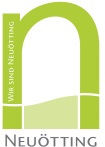 Informationen zum 26. Kunst und Handwerkermarktam 18. und 19. November 2023von 10.00 – 17.00 im Rathaus Neuötting „Wir sind Neuötting e.V.“ (Infos unter www.wir-sind-neuoetting.de) organisiert auch 2023 wieder den Kunst- und Handwerkermarkt im Rathaus Neuötting. Der Standaufbau ist dieses Jahr am Freitag, 17. 11. von 13.00 – 16.00 Uhr möglich, am Samstag, 18. 11.  ab 7.30 Uhr. Jeder Aussteller sorgt selbst für seine Standdekoration bzw. die individuelle Beleuchtung seines Standes. (Verlängerungskabel bzw. Kabeltrommel nicht vergessen!) Vor dem Rathaus besteht die Möglichkeit, das Auto zum Ent- bzw. Beladen abzustellen. Unsere Teammitglieder sind Ihnen gerne beim Transport behilflich und zeigen Ihnen Ihren Platz. Anschließend bitten wir Sie, ihr Auto weg zu fahren. Die Parkzeit am Stadtplatz ist begrenzt. Wir helfen Ihnen gern, einen guten Stellplatz für Ihr Auto zu finden.Bitte beginnen Sie mit dem Standabbau am Sonntag erst nach 17 Uhr. Die günstige Standgebühr haben wir beibehalten. Sie beträgt pro Tisch (180 x 90 cm bzw. Biertisch)  35,00 Euro für beide Tage. Feste Freiflächen werden wie Tische berechnet. Stellwände sind kostenlos. Eigene Tische, Regale, Ständer oder ähnliches dürfen nur nach vorheriger Absprache genutzt werden. Bodenmarkierungen (Fluchtwege) sind unbedingt einzuhalten.Die Überweisung der Standgebühr erbitten wir nach Absprache auf das Konto: Wir sind Neuötting e.V.IBAN:  DE 76 71061009 0000119040 bei der VR meine Raiffeisenbank,BIC: GENODEF1AOEStichwort: Markt Neuötting 2023
Für alle Aussteller gibt es wieder unser beliebtes Café in der Künstlergarderobe mit Kaffee und Tee, belegten Semmeln und Kuchen. Wenn Sie noch Fragen haben, wenden Sie sich bitte an Ulrike Garschhammer: Email: ulrike@garschhammer.com oder Tel: 08671 -507 57 88. Wir freuen uns schon sehr auf unseren Markt und über Ihre Teilnahme!Mit freundlichen GrüßenUlrike GarschhammerTeam 5 „Wir sind Neuötting“ e.V. 